东家2020年茶器年鉴活动招募一、 活动背景茶器作为东家App核心竞争力最强类目之一，经过4年多线上运营及线下产业地的深入拓展积累，在垂直行业内有着不菲的影响力。 依托现有的强大资源，为推动茶器行业内品牌、机构、平台以及设计师之间更多有效交流及合作。东家2020年将汇聚茶器与茶周边最全品类，以“书籍+展览”的形式，举办一场业内绝无仅有的专业主题盛会-东家茶器年鉴。2020东家茶器年鉴优秀参赛作品招募现已全面启动。东家诚挚邀请优秀设计品牌、推广平台、媒体机构以及匠人加入我们，共同见证2020年东家茶器年鉴的圆满成功！二、活动主题“博古承新，日用之道”不拘泥于既成的概念，服务于日常生活美学。活动面向国内兼具文化性、实用性、创新性茶器及茶周边作品，旨在为消费者发掘更多彰显收藏价值、生活品质、提升幸福感的优质作品，评比关注功能设计和外观设计的创新的同时，也关注产品对个人、社会和环境的责任感，并促进社会的可持续发展。三、活动进程1.作品招募：2020年3月22日截止2.书籍出版、新书发布会：2020年9月份（杭州文博会同步）3. 线下主题展览：2020年11月份4.展览地点：中国茶叶博物馆5.作品征集数量说明：我们将从报名征集的作品中遴选300件（组）作品进入主题特展，展中评审出100件（组）入书出版（含此次活动获奖作品）。四、活动组织（暂拟）【指导单位】中国美术学院【主办单位】浙江省非物质文化遗产保护中心东方开物研究院【承办单位】中国茶叶博物馆东家文博【合作单位】行业类：台湾顶级工艺协会、 福建省非遗协会产业地：龙泉宝瓷产业发展局、禹州市钧瓷试验区管理办公室、汝州汝瓷小镇管委会五、评审机构活动评审委员会由国内资深专家组成，负责制定活动中评审规则及评审办法、遴选本届活动评委成员、审核最终获奖名单等。活动组委会邀请来自文化、设计、投资、创意产业等不同领域人士担任活动年度评委，评委在活动评审委员会指导下开展评审工作。六、奖项设置1.产品奖：特别奖1名 、金奖1名、银奖3名、铜奖5名、创新奖5名。2.特设奖项：优秀设计奖5名、东家茶器人气奖5名。获奖作品由活动组委会统一颁发奖杯及获奖证书。 七、参赛作品征集【参赛投稿作品条件】1.2019年已经设计、生产的产品／作品；2.作品整体（体积、重量、形状等）便于运输和室内展示；3.非市场通货，作品在《东家茶器主题特展》结束前，不能大批量生产并在市场上销售（大批量生产概念：一次性或多次量产1000只／组及以上）；4.参选期间，不得在网站、自媒体、电商平台、展览会等公开参加大型销售活动（为保护知识产权，登载宣传除外）；注：3/4项参赛条件在第1次评审或终审落选的作品不在此限。5.东家入驻匠人享有优先报名权。【报名资格】1. 条件不限，个人、品牌、企业均可报名。2. 参赛作品数量：1-3件。3. 作品类型：单件或套组均可。【报名手续费】在征集阶段不收取任何费用注：所有参赛者，其参报时，参报资料的邮寄费用及初审通过后参赛作品的运输及保险等相关费用由参赛者本人自行承担。【作品募集】募集材质及数量：不限，符合条件均可自行报名。  2.初审入展作品：300件/组左右。  3.入书出版作品：100件／组左右（入书作品为入展作品中再次遴选）。  4.主办方担负获奖者的表彰仪式。注：至2020年东家茶器主题特展活动全部结束后，入选及获奖作品将归属于主办方。 【参赛者权益】  1.入选和获奖者将获得此次「东家茶器年鉴」1本，以品牌、企业名义投稿参赛者，将赠送企业和代表者各一本（共计2本）。  2.入选和获奖作品将在评奖比赛结束后，于主办方主办的东家茶器主题特展及合作的展览中展出。  3.入选和获奖者作品享有主办方自有平台、媒体渠道及合作渠道的品牌露出。  4.入选和获奖作品将在东家App设置主题展区进行宣推。  5.入选和获奖作品有机会获得业内学者、展览博物馆及艺术空间收藏机会。【报名时间】2020年1月2日——2020年3月22日【报名渠道】1．东家入驻匠人：登陆App，至商家中心查看报名资料，通过「东家茶器运营通知一、二、三群」联系东家茶器运营人员、活动负责人李米获取「东家茶器年鉴」报名表。2.非东家入驻匠人：下载东家App，注册登陆后详询问客服，了解报名流程。 3.个人参与或者品牌／企业参与（1）个人参与的情况：个人照片2张，要求为 jpg格式、大小为1mb以上像素的照片；（2）品牌／企业参与情况：请使用ai格式提供企业的LOGO标志。（提供的LOGO标志将在书籍中予以刊登）【参赛作品信息】1.设计／制作灵感（评论）、用材特点、烧制方式、使用功能、造型特点等介绍限300字以内。参报时请务必填写。2.作品图为JPG格式，像素为1mb以上的照片。同时，作品图需要正面图1-2张（组合作品需要能看到整体），角度变化的图像3张，合计4-5张作品图。※报名参选超过一件的作品的请参照第三步。3.请使用本次活动征集项目中附加的报名表格，或者通过登录App下载表格并填写。【活动日程安排】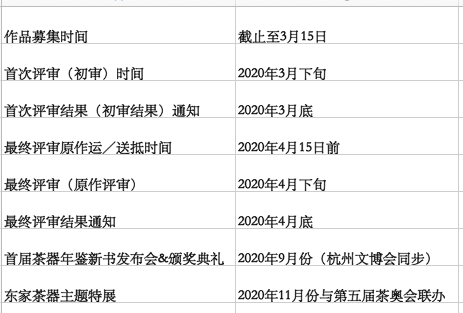 【受疫情影响，本次作品募集时间延长至3月22日）以上活动日程时间若有变动，活动主办方会正式发送通知说明。 八、大赛评审相关【本次评审过程分为初审和终审两个阶段】1．初审：根据提报的作品图像、介绍资料，评委分别选出进入终审的候选作品。（初审通过后，作者须在受理期间将作品原作送至评审现场）2．终审：根据实际作品，评委集体选出获奖及入选作品。（评审全程，参赛者的姓名、地址等个人信息将不予显示）其中以下情况将落选：（1）破损作品（损伤无论出于何种原因，一经破损将被落选）；（2）未达到评审团设定的入选标准作品九、作品运输相关【作品运输】通过第一次评审（初审）的参赛者，我们将发送作品运输的要求通知。同时，通知中还包括展示方式的说明书、作品标签、打包外包装标签等电子资料及作品运输的相关注意事项。作品报送及运输时请按照说明书的相关指示进行操作。 接受自送、邮寄运输方式。【运输费用】报送·返还与作品运输相关的费用（运输费、保险费等）将由参赛者自行承担。【作品接收时间】2020年3月23日——2020年4月15日※在此期限内作品如果未能及时送抵现场、参与审核，主办方将不承担任何责任。【运输中作品破损与保险相关事宜】参赛作品在运输中所受到的损伤将由参赛者自行承担。请根据需要合理添加保险。若作品以残损状态到达参赛现场，其损坏程度主办方将会及时联系参赛者并予以告知，但残损的作品有可能无法参加最终评审。因此在邮寄时请妥善打包。在收到作品后，主办方将尽可能完善的保管每件作品，但由于天灾等不可抗力导致作品损坏，主办方将不承担任何责任。十、活动其他说明【评审结果通知】将对参加者全体一电子邮件形式予以通知。期间有任何问题，可以电话致电官方咨询。【获奖作品的发表】入选和获奖作品会在东家茶器主题特展上展出，并遴选出100件／组收录「东家茶器年鉴」一书中出版发行。另外，在东家App上也将设置专区公开发布。【知识产权等相关情况】1.入选和获奖作品展示和出版等相关权利，已经登录在其他主办方发行和许可的出版印刷物和网站等权利为双方所有。参加本次活动视为默认同意此条件。2.获奖作品的知识产权归作者本人／品牌所有，活动组委会有权对参赛作品进行文化传播、推广等，并对获奖作品等知识产权享有优先受让权，如需知识产权转让将与作者／品牌另签订转让合同书。3.对于所有参赛作品，在参赛者知情的情况下，活动组委会有权在宣传和推广中使用其相关材料，包括作者／品牌信息、设计效果图等。4.参赛者严禁抄袭或仿冒他人的产品或设计作品。一旦发现参赛者存在侵犯他人知识产权或与他人就参赛作品存在知识产权争议问题，活动组委会有权取消参赛者资格；因参赛作品的知识产权侵权导致的法律责任全部由参赛者自行承担，并赔偿因此给活动组委会造成的所有损失。5.所有获奖作品和参评作品，主办和承办单位有权出版作品集。活动主办和承办单位对参赛作品进行知识产权的保护和协助申请注册专利。6.未尽事宜参照《中华人民共和国知识产权法》。【生效与解释权】本规则的解释权及修改权归活动组委会十一、参赛详情咨询若有2020年东家茶器年鉴招募公告未尽事宜，可联系本次2020年东家茶器年鉴活动负责人进行咨询。【通讯地址】浙江省杭州市西湖区郡原公元里13幢东家【联系人】李米【联系电话】13023265851【电子邮箱】limi@idongjia.cn